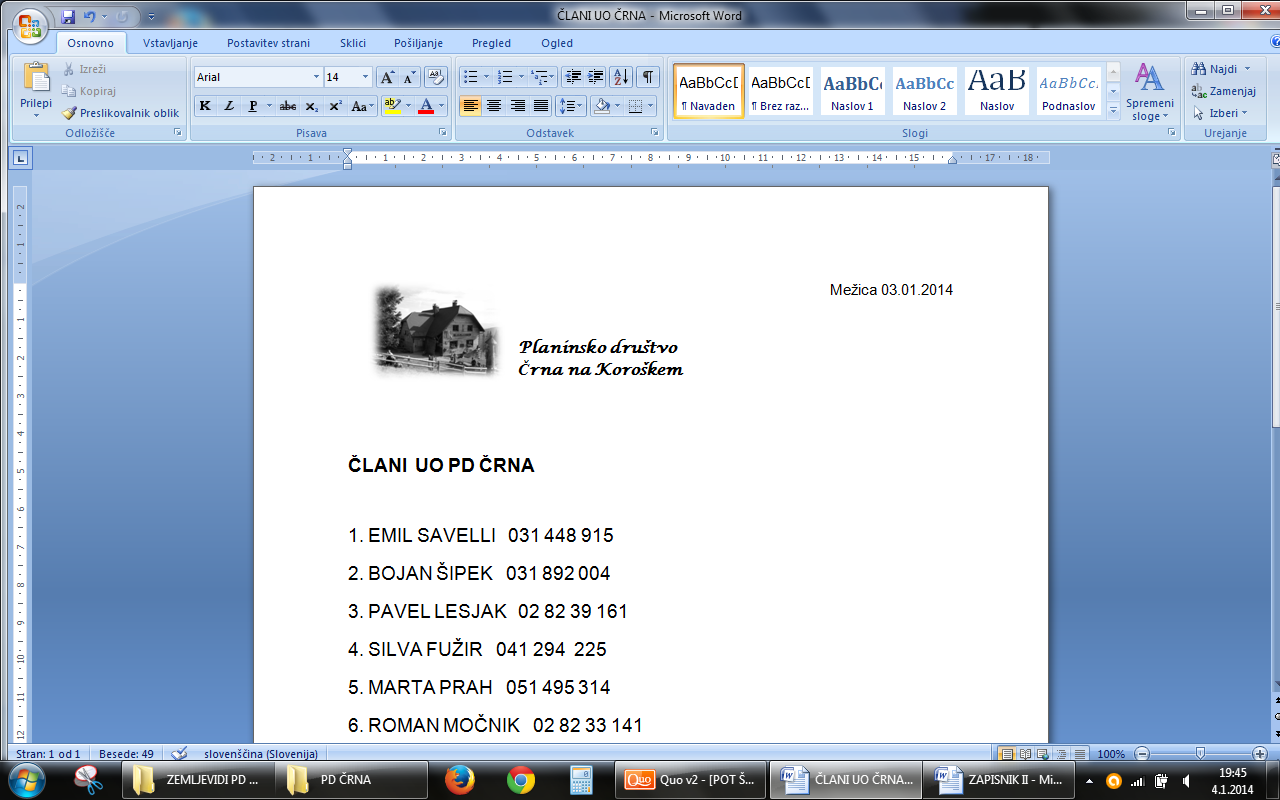 PD ČRNA NA KOROŠKEMVABINA 43. SREČANJE OBMEJNIH PLANINSKIH DRUŠTEVV NEDELJO, 8. 6. 2014, V BOLJUNCU (ITALIJA), DOLINA GLINŠČICEURA ODHODA:  Z AVTOBUSNE POSTAJE ČRNA OB 5.30 uriVODNIK: MARTA PRAH, TEL. 051 495 314PREVOZ: KOMBICENA PREVOZA: 16 €OPREMA: LAHKA POHODNIŠKA OPREMA